Program spotkania informacyjno-szkoleniowegoPożyczka Rozwojowa oraz Pożyczka Inwestycyjna              z Premią oraz Pożyczka Płynnościowadla MŚP oraz Start-upów”Organizacja:Starosta Oleckioraz Bank Gospodarstwa Krajowegodnia 29.07.2020 r. godz. 10.00Miejsce spotkania: Olecko, ul. Kolejowa 32, sala konferencyjna SP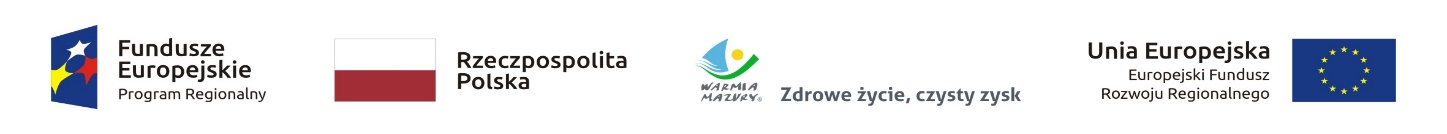 GodzinaTemat09.45 – 10.00Rejestracja uczestników10.00 - 10.30Prezentacja  - pożyczki unijne dla  MŚP i Start-upów-  Pożyczka Rozwojowa, Pożyczka Inwestycyjna z Premią,Pożyczka Płynnościowa,  Pożyczka na Rozwój Turystyki10.30 – 11.00Omówienie dokumentacji pożyczkowej (wniosek, wymagane dokumenty, zabezpieczenia)11.00pożyczki,  dokumentacja - pytania